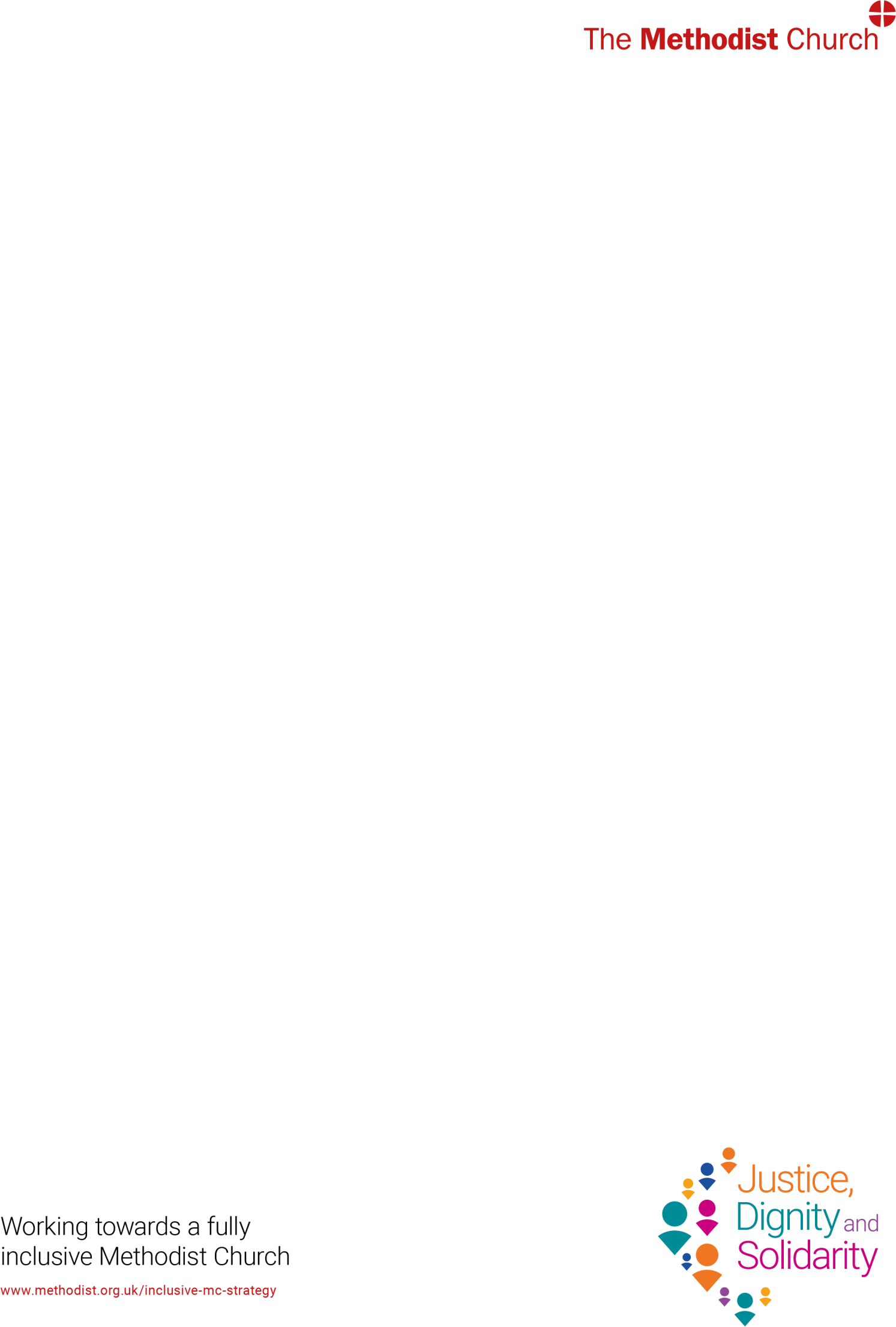 A Personal Responsibility Commitmentfor use by anybody who wants to commit to more learning about Justice, Dignity and SolidarityPurpose of a Personal Responsibility CommitmentThe purpose of this commitment is to:Develop your own learning and developmentHelp you take personal responsibility in relation to matters of Justice, Dignity and SolidarityOutline what you think your ‘gaps’ in skills or knowledge may beHelp you plan how to address these development needsEnsure good collaboration and learning between yourself and the Methodist Church.Help the Methodist Church in our journey of change to being a Church of justice, dignity andsolidarity.BackgroundThe Methodist Church recognises that all its members have much to receive, contribute and learn within the life of the Local Church Community and that participation in the worship and fellowship of the Church enables faith to grow and develop.Through the ‘Strategy for Justice, Dignity and Solidarity’ the Methodist Conference (2021) has committed:for the rich diversity of people within the Methodist Church to be recognised as a cause for thanksgiving, celebration and praise;to eradicate all discrimination and coercive control within the Methodist Church, and for all people to be treated justly and with dignity across the breadth of the Methodist Church;for a paradigm shift (a profound change) in the culture, practices and attitudes of the Methodist Church so that all Methodists are able to be full participants in the Church’s life.My CommitmentI am aware of my needs to learn how to integrate and live with the ‘otherness’ of others without prejudice or discrimination.I have noticed the following gap in my knowledge or skills:I aim to learn more by the following actions:As a result of my learning I will…What personal testimony might I offer to share with the church?People or resources which may help me ….For any questions, you could contact your district EDI Officer, or email Equality&diversity@methodistchurch.org.uk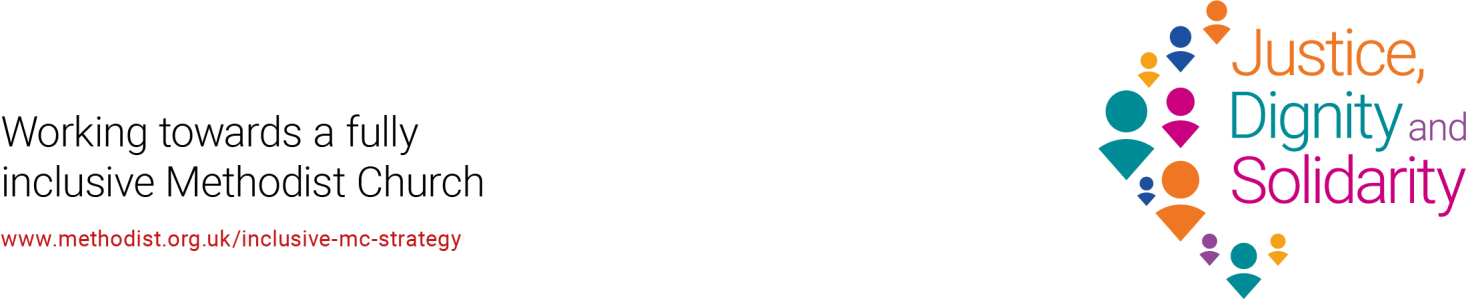 